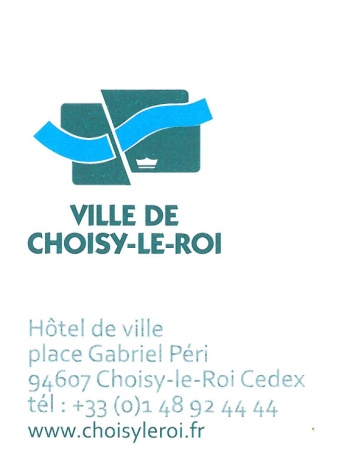 Direction GénéraleDirection GénéraleC.B. /O.M.Le six Novembre deux mille quatorze, à dix neuf heures trente, le Conseil Municipal de la commune de Choisy-le Roi, légalement convoqué à domicile par écrit le 28 Octobre 2014, s'est réuni Salle du Conseil Municipal, Hôtel de Ville, sous la présidence de Didier GUILLAUME, Maire. Etaient présents :MM. GUILLAUME Didier, DIGUET Patrice, BRAHIMI Nadia, ID ELOUALI Ali, DESPRÈS Catherine, MASSÉ Elodie, DUPUY Gilles, JUHEL Françoise, BENKAHLA Malika, ENNAOURA Hafid, TISLER Frédéric, HERVY Patrick, BOIVIN Bernard, CATOIRE Marion, ATHÉA Bernard, ARNAUD Anne Marie, LEROY Sylvie, MORO Christiane, GRASSET-PRIAN Chantal, RIFFAUD Isabelle, ZIEGELMEYER Laurent, BELLIER Carole, GILLERY Ludovic, MÉLY Laurent, LEONCE Vanessa, ALIROL Béatrice, BRIENNON Jean Marc, PANETTA Tonino, BERCIER Corinne, FRANCISOT Amandine, OSTERMEYER Sushma, DRUART Frédéric, SALIM Malika, PERYAGH Yves, THIAM Moustapha, BARON MoniqueEtaient représentés : 
M. AOUMMIS Hassan		mandat à Mme LEONCE VanessaMme LUC Nadine		mandat à Mme DESPRES Catherine (arrivée délibération n°2)M. ROCHE Gabriel		mandat à Mme BRAHIMI NadiaMme GUINERY Annick		mandat à M. ENNAOURA HafidMme BLOUIN VALENTIN Anne		mandat à M. ID ELOUALI AliM. NEUVILLE Christophe		mandat à M. ATHEA Bernard (arrivée délibération n° 7)M. COELHO Vasco		mandat à M. PANETTA Tonino Etait absent : /Secrétaire de séance :   Mme LEONCE Vanessa.Après examen des dossiers :Fait en Mairie à Choisy le Roi, Le 07 Novembre 2014.Didier GUILLAUME
Maire de Choisy-le-RoiVice-président du Conseil général du Val-de-Marne. intercommunalitéintercommunalité14.173Approuve le retrait de la garantie d’emprunt accordée par la commune par délibération du 10 octobre 2012 relative à un prêt d’un montant de 1 675 000€ souscrit par la SAS du Lys Rouge auprès de la Caisse des dépôts et Consignations pour le Centre de l’entrepreneuriat, de l’état de dette garantie annexé au budget de la commune.14.174Approuve le rapport 2014 de la Commission Locale d’Evaluation des Charges Transférées (CLECT) de la Communauté d’agglomération Seine Amont14.175Prend acte du rapport d’activité de l’exercice 2013 de la communauté d’agglomération Seine Amont.travaux - urbanismetravaux - urbanisme14.176Programme d’assainissement des rues « La Chasse – Docteur Calmette – Jean Bouin – Pompadour – Noël - Traversière » et sur l’ensemble de la commune (3ème répartition) : Autorise Monsieur le Maire à verser les aides de l’agence de l’eau, pour la mise en conformité des réseaux intérieurs d’assainissement.14.177Décide de la dénomination de voies publiques, Zac des Hautes Bornes :Avenue Rosa Luxemburg	de l’Av. du Maréchal de Lattre de Tassigny à la rue Jules VallèsEsplanade Olympe de Gouges 	      au carrefour Boulevard Rosa Luxemburg/Mail Albert JacquardMail Albert Jacquard	de la rue du Four à la rue de la Remise aux Faisans14.178Approuve le compte rendu d’activités 2013 de la ZAC du Port14.179Approuve le compte rendu d’activités 2013 de la ZAC des Hautes Bornes14.180modification du Plan Local d’Urbanisme et définition des modalités de concertation sur le secteur de la Fonderie Fine : Prescrit le lancement de la procédure de modification du Plan Local d’Urbanisme, fixe les modalités de concertation préalable prévue par l’article L.300-2 du code de l’urbanisme et précise les modalités de publicité de la délibération.14.181Majoration du taux de la taxe d'aménagement communale sur le secteur "Fonderie Fine" : fixe pour la part communale de la taxe d’aménagement sur le secteur de la Fonderie Fine, un taux de 9,5%.14.182Quartier des Troènes : autorisation à donner à Valophis pour l’initiative d’une ZAC : valide le principe d’un périmètre d’étude sur le secteur des Troènes, accepte que Valophis - OPH du Val-de-Marne, en sa qualité d’établissement public, prenne l’initiative de la création d’une ZAC sur ce secteur et autorise le directeur général de Valophis, à lancer toutes les études et démarches nécessaires à la constitution du dossier de création de ZAC.14.183Quartier des Troènes : approbation des modalités de concertation pour la création de la ZAC :Approuve les objectifs de concertation poursuivis pour l’aménagement du quartier Troènes, prescrit l’organisation d’une concertation préalable destinée à accompagner l’élaboration du projet de ZAC et définit les modalités de la concertation.développement local - citoyennetédéveloppement local - citoyenneté14.184Approuve le solde de la répartition de la subvention départementale 2013 aux associations locales et groupements locaux14.185Approuve le solde de la répartition de la subvention municipale 2014 aux associations locales et groupements locaux cultureculture14.186Tarification des activités culturelles exceptionnelles organisées par le conservatoire des arts à compter du 01 Décembre 2014 (modification de la délibération  n° 14.085 du 29/04/2014) : fixe la tarification applicable aux manifestations culturelles exceptionnelles du Conservatoire des arts, à compter du 01/12/2014.hygiène – santéhygiène – santé14.187Approuve la convention d'objectifs et de moyens 2014 signée entre la ville et l'Agence régionale de santé relative à l'animation / coordination du contrat local de santé" et autorise monsieur le maire à signer cette convention et toutes les futures conventions d’objectifs et de moyens relatives au contrat local de santé.développement durabledéveloppement durable14.188Véloroute européenne: Approuve la convention de maitrise d’ouvrage déléguée à passer avec le Département du Val-de-Marne, relative à l’aménagement de la véloroute européenne n°3 sur le quai de Choisy, entre la rue Guynemer et la limite d’Orly et autorise Monsieur le Maire ou son adjoint à signer cette convention de maitrise d’ouvrage déléguée.14.189Approuve la convention à intervenir entre l’association Nature & Société et la Ville de Choisy-le-Roi relative à la réalisation d’actions d’éducation au développement durable auprès des écoles élémentaires, sur l’année scolaire 2014-2015 et autorise Monsieur le Maire ou à défaut son adjoint à signer cette convention.14.190prend acte de la communication du rapport annuel sur le prix et la qualité du service public du traitement des déchets ménagers, du Syndicat Intercommunal d’Exploitation et de Valorisation des Déchets pour l’année 2013.14.191Prend acte de la communication du rapports annuel, d’activité et de développement durable du Syndicat des Eaux d’Ile-de-France pour l’année 2013.petite enfancepetite enfance14.192Approuve la convention d'objectifs et de financement Lieu accueil enfants-parents N°2508 – 200600218, autorise Monsieur le Maire à signer cette convention, avenants et/ ou renouvellements, à venir, relatifs à ce dossier et à percevoir les prestations de service de la part de  d’Allocations Familiales.renouvellement urbainrenouvellement urbain14.193Approuve le modificatif à l’avenant local n°4 à la convention partenariale (dite « convention anru)  et autorise monsieur le maire à engager et signer tout document afférent à ce modificatif.ressources humainesressources humaines14.194Approuve la modification du tableau des effectifs du personnel communal.14.195décide de la création de postes dans le cadre des nouveaux rythmes scolaires.administration généraleadministration générale14.196Approuve la modification de la délibération n° 12.040 du 28/03/2012 relative aux caractéristiques financières de la garantie d’emprunt accordée à l’AFTAM pour l’opération de construction d’un EHPAD, quartier Chantereine : prêts PLS construction du Crédit Coopératif .14.197Gestion des biens immobiliers en copropriété appartenant à la commune : Désigne M. Bernard BOIVIN, représentant et M. Patrice DIGUET suppléant, chargés de participer aux votes et aux délibérations de l’assemblée de la copropriété du 76 avenue de Villeneuve-Saint-Georges.14.198prend acte de la communication du rapport d’activité du syndicat intercommunal funéraire de la région parisienne, pour l’année 201314.199Déclare que monsieur le maire des décisions n° 14.260 à n° 14.303, prises conformément aux dispositions de l'article L 2122.22 du Code Général des Collectivités territoriales.